 		            Ice Blast Tournament, St. Louis         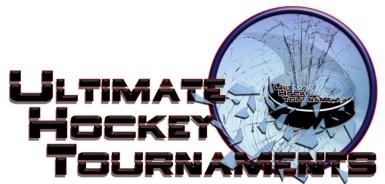       SQ C		     Tournament Format       Four teams, with each team playing three preliminary round games. At the conclusion of preliminary round,                                First plays Second for Championship. Third plays Fourth for the consolation. Standings		Game Results	TeamPoints Gm1Points Gm2Points Gm3Total PointsTiebreakers Admirals Hockey0022 St. Peters HC 1 (petrov)2226 St. Peters HC  (kneale)2024 Affton Americans0000Sat9:309:309:30AmCentene- USACentene- USACentene- USA St. Peters (kneale) St. Peters (kneale) St. Peters (kneale)44vs.vs.AfftonAffton3Sat  12:40  12:40  12:40PmAffton RinkAffton RinkAffton RinkAffton RinkAdmiralsAdmirals00vs.vs.St. Peters (petrov)St. Peters (petrov)4Sat7:207:207:20PmCentene Rink -NHLCentene Rink -NHLCentene Rink -NHLCentene Rink -NHLSt. Peters (kneale)St. Peters (kneale)00vs.vs.St. Peters (petrov)St. Peters (petrov)4Sun9:409:409:40AmAffton RinkAffton RinkAffton RinkAffton RinkAdmiralsAdmirals11vs.vs.St. Peters (kneale)St. Peters (kneale)3Sun  10:00  10:00  10:00AmCentene Rink -PlagerCentene Rink -PlagerCentene Rink -PlagerCentene Rink -PlagerSt. Peters (petrov)St. Peters (petrov)55vs.vs.AfftonAffton0Sun5:005:005:00PmSt. Peters Rec Plex- ASt. Peters Rec Plex- ASt. Peters Rec Plex- ASt. Peters Rec Plex- AAfftonAffton00vs.vs.AdmiralsAdmirals5            *** HOME ***            *** HOME ***          *** AWAY ***          *** AWAY ***MondayMonday10:4510:45AmAffton RinkAffton Rink   3rd Place   3rd Place   3rd PlaceAdmiralsAdmirals  4th Place   4th Place Affton         1-0                      ConsolationAffton         1-0                      ConsolationMondayMonday10:4510:45AmSt. Peters Rec Plex- ASt. Peters Rec Plex- A   1st Place   1st Place   1st PlaceSt Pete (petrov)     6-2St Pete (petrov)     6-2  2nd Place    2nd Place  St Pete (kneale)               ChampionshipSt Pete (kneale)               Championship